Επί συναρτήσεις (γενικός περίπτωση). |A| = μ,  |Β| = ν (μ ) .  Προφανώς οι επί συναρτήσεις φ: A→B είναι όλες εκτός από αυτές που δεν είναι επί. Άρα πρέπει να ξέρω πόσες δεν είναι επί; Γιατί κάποια τέτοια συνάρτηση φ: A→B να μην είναι επί; Γιατί υπάρχει τουλάχιστον ένα στοιχείο β του Β χωρίς ταίρι στο Α. Άρα ορίζω ως Xβ το σύνολο των συναρτήσεων φ: A→B που αφήνουν το β Β χωρίς ταίρι. Τότε είναι φανερό ότι το πλήθος των συναρτήσεων φ: A→B που ΔΕΝ είναι επί είναι ο πληθικός αριθμός της ένωσης όλων των Xβ (με β Β), δηλ. | |.  Άρα το πλήθος των ΕΠΙ συναρτήσεων φ: A→B ισούται με: 				νμ ‒ | | . Παράδειγμα. |Α| = 4, |Β| = 3. (Β = {Ε, Φ, Γ}). Οι συναρτήσεις που δεν είναι επί συναρτήσεις || =   || + || + || ‒ || ‒ || ‒ || + || =  24 + 24 + 24 ‒ 14 ‒ 14‒ 14 + 0 = 3∙24‒3∙14. Άρα όλες οι επί είναι 34‒ (3∙24‒3∙14) = 34‒ 3∙24 + 3∙14 = 81‒ 48 + 3 = 36. Γενικά, αν μ = |Α| ≥ |Β| = ν, το πλήθος των επί συναρτήσεων φ: Α→ Β δίνεται από τον τύπο: νμ – νΣ1 ∙ (ν –1)μ + νΣ2 ∙ (ν –2)μ – . . . + (–1)ν-1 ∙ νΣν-1 ∙1μ.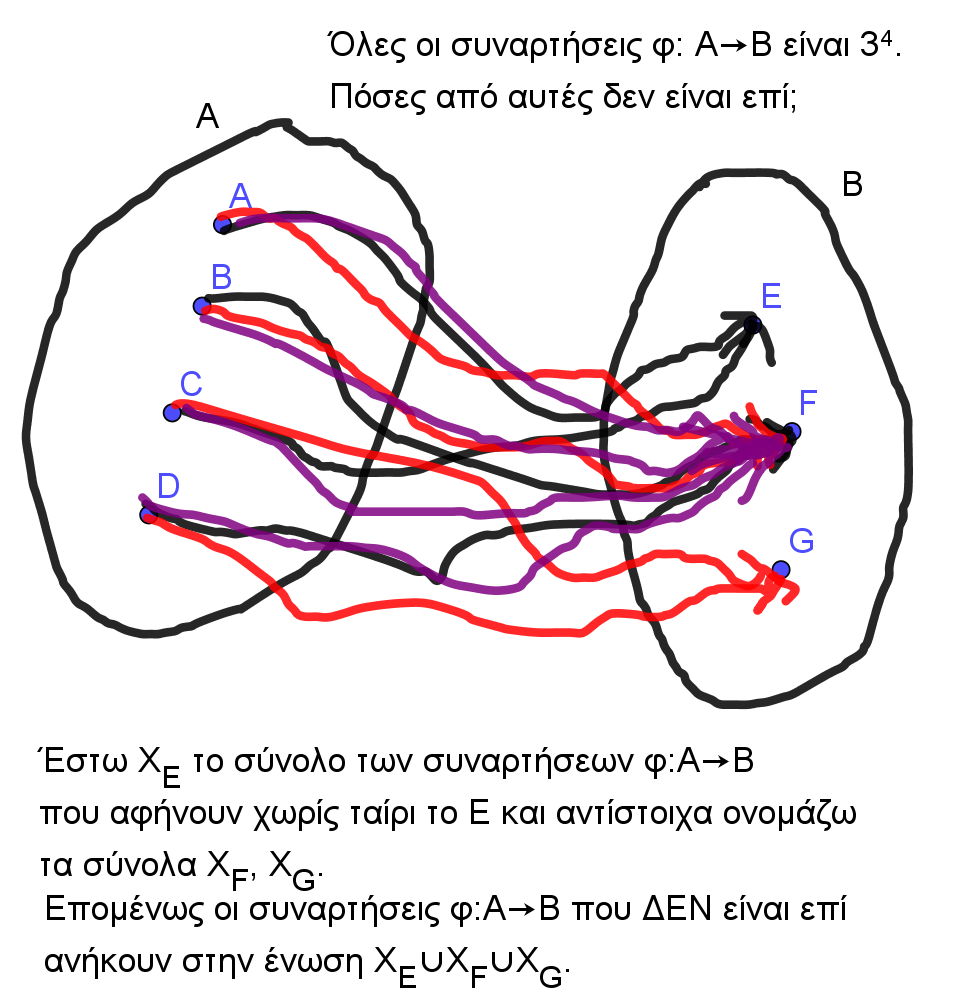 Παράδειγμα. |Α| = 7, |Β| = 5. Πόσες είναι όλες οι συναρτήσεις φ:Α→Β; 57.Πόσες είναι όλες οι συναρτήσεις ψ:Β→Α; 75.Πόσες είναι όλες οι αμφί συναρτήσεις ψ:Β→Α; 7Δ5 = 7∙6∙5∙4∙3 = 210∙12 = 360∙7 = 2520Πόσες είναι όλες οι αμφί συναρτήσεις φ:Α→Β; 0Πόσες είναι όλες οι επί συναρτήσεις ψ:Β→Α; 0 Πόσες είναι όλες οι επί συναρτήσεις φ:Α→Β;57 – 5Σ1 ∙ 47 + 5Σ2 ∙ 37 – 5Σ3 ∙ 27 + 5Σ4 ∙ 17 = 57 – 5∙47 + 10 ∙ 37 – 10 ∙ 27 + 5∙ 17 = 78125–81920+21870–1280+5 =  100000 –83200 =  16800. 